年　　　月　　　日　提出ヒヤリ・ハット、想定ヒヤリ報告書どのような問題（不安全な状態又は行動）がありましたか【　問題があった項目に欄にその時の状態と考えられる対策を記入してください　】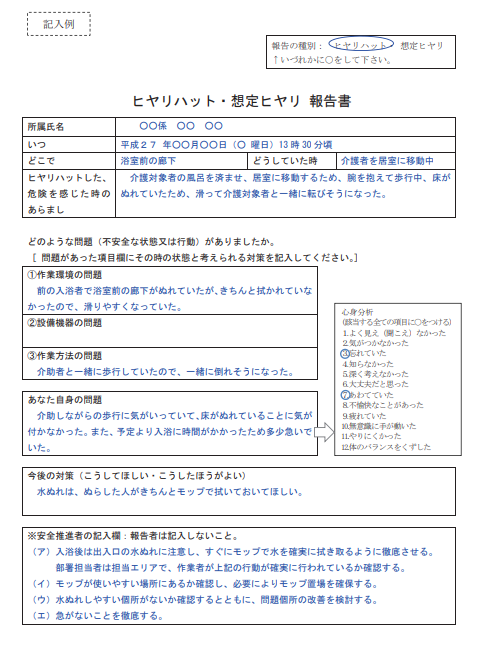 所属氏名いつ年　　　月　　　日（　　　曜日）　　　　　　時　　　　分頃年　　　月　　　日（　　　曜日）　　　　　　時　　　　分頃年　　　月　　　日（　　　曜日）　　　　　　時　　　　分頃どこでどうしていた時危険を感じたときのあらまし作業環境の問題設備機器の問題作業方法の問題あなた自身の問題今後の対策（こうしてほしい、こうしたほうがよい）※安全担当者の記入欄　（※報告者は記入しないこと。）